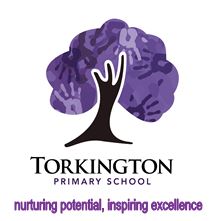 Guide to information available from Torkington Primary School under the model publication scheme.Contents1.	What is the guide to information held?	32.	Classes of information	33.	Making Information Available	44.	Charging	45.	Written requests	56. Torkington Primary School Guide to information held	6What is the guide to information held?The Freedom of Information Act (2000) (FOI) requires all schools to produce a register of the types of information it will routinely make available to the public. This guide to information held follows a template approved by the Information Commissioner.The guide to information held commits our school to:Proactively/ routinely publish information which is held by us falling within the “Classes” below (see section 2) in line with this scheme.Specify the informationExplain how it will be made availableReview and update information on a regular basisExplain any fees to be charged for the informationMake this scheme publicly availablePublish information held by the school that has been requested (unless not appropriate to do so)Publish information in a digital form that is capable of being re-used (under FOI Section 19 and the Re-use of Public Sector Information Regulations (2015))Make clear if any information is a relevant copyright work (under FOI Section 19(8)) and the school is the only owner.Classes of informationThere are 7 classes of information we hold (see section 6 for details):Who we are and what we do.What we spend and how we spend it.What our priorities are and how we are doing.How we make decisions.Our policies and procedures.Lists and registers.The services we offer.The classes of information will not generally include:Information the disclosure of which is prevented by law, or exempt under the Freedom of Information Act, or is otherwise properly considered to be protected from disclosure.Information in draft form.Information that is no longer readily available as it is contained in files that have been placed in archive storage, or is difficult to access for similar reasons.Making Information AvailableInformation will be provided on a website. Where it is impracticable to make information available on a website or when an individual does not wish to access the information by the website, the school will indicate how information can be obtained by other means and provide it by those means (see Section 6).In exceptional circumstances some information may be available only by viewing in person. Where this manner is specified, contact details will be provided. An appointment to view the information will be arranged within a reasonable timescale.Information will be provided in the language in which it is held or in such other language that is legally required. Where an authority is legally required to translate any information, it will do so.Obligations under disability and discrimination legislation and any other legislation to provide information in other forms and formats will be adhered to when providing information in accordance with this scheme.ChargingCharges which may be made for information published under this scheme.The purpose of this scheme is to make the greatest amount of information readily available at minimum inconvenience and cost to the public. Charges made by the school for routinely published material will be justified and transparent and kept to a minimum.Material which is published and accessed on a website will be provided free of charge.Charges may be made for information subject to a charging regime specified by law.Charges may be made to cover our costs such as:photocopyingpostage and packagingthe costs directly incurred as a result of viewing information.Charges may also be made for information provided under this scheme where they are legally authorised, they are in all circumstances (including the general principles of the right of access to information held) justified and are in accordance with a published schedule or schedules of fees which is readily available to you.Charges may also be made for making datasets (or parts of datasets) that are relevant copyright works available for re-use. These charges will be in accordance with the terms of the Re-use of Public Sector Information Regulations (2015), where they apply, or with regulations made under FOI Section 11B, or with other statutory powers of the school.If a charge is to be made, confirmation of the payment due will be given before the information is provided. Payment may be requested prior to provision of the information.Written requestsInformation held by the school that is not published under this scheme can be requested in writing, when its provision will be considered in accordance with the provisions of the Freedom of Information Act.SCHEDULE OF CHARGES This describes how the charges have been arrived at and should be published as part of the guide.* the actual cost incurred by the schoolVersionAuthorPolicy approved byApproval dateReview dateChanges made?V1IG TeamIG Team15.06.201801.09.2019No ChangesV2IG TeamIG Team01.09.201901.09.2020No ChangesV3IG TeamIG Team23.09.202001.09.2021Annual reviewV4IG TeamIG Team10.11.202101.09.2022No changesV5IG TeamIG Team28.10.202201.09.2024Contents page addedInformation to be published.  How the information can be obtainedCostClass 1 - Who we are and what we do(Organisational information, structures, locations and contacts)This will be current information onlyWebsite:  https://www.torkington.stockport.sch.uk/about-us/Request a hard copy by emailing admin@torkington.stockport.sch.ukFOCFrom 20p per sheet plus P&PWho’s who in the school Website:  https://www.torkington.stockport.sch.uk/about-us/Request a hard copy by emailing admin@torkington.stockport.sch.ukFOCFrom 20p per sheet plus P&PWho’s who on the governing body / board of governors and the basis of their appointmentWebsite:  https://www.torkington.stockport.sch.uk/about-us/Request a hard copy by emailing admin@torkington.stockport.sch.ukFOCFrom 20p per sheet plus P&PInstrument of Government / Articles of AssociationRequest a hard copy by emailing admin@torkington.stockport.sch.ukFrom 20p per sheet plus P&PContact details for the Head teacher and for the governing body, via the school (named contacts where possible). Website:  https://www.torkington.stockport.sch.uk/home/contact-us/Request by emailing admin@torkington.stockport.sch.ukFOCFrom 20p per sheet plus P&PStaffing structureRequest a hard copy by emailing admin@torkington.stockport.sch.ukFrom 20p per sheet plus P&PSchool session times and term datesWebsite:  https://www.torkington.stockport.sch.uk/parents/Request a hard copy by emailing admin@torkington.stockport.sch.ukFOCFrom 20p per sheet plus P&PAddress of school and contact details, including email address.Website:  https://www.torkington.stockport.sch.uk/home/contact-us/https://www.get-information-schools.service.gov.uk/Establishments/Establishment/Details/106081Request a hard copy by emailing admin@torkington.stockport.sch.ukFOCFrom 20p per sheet plus P&PClass 2 – What we spend and how we spend it(Financial information relating to projected and actual income and expenditure, procurement, contracts and financial audit)Current and previous financial year as a minimumRequest a hard copy by emailing admin@torkington.stockport.sch.ukFrom 20p per sheet plus P&PAnnual budget plan and financial statementsRequest a hard copy by emailing admin@torkington.stockport.sch.ukFrom 20p per sheet plus P&PCapital fundingRequest a hard copy by emailing admin@torkington.stockport.sch.ukFrom 20p per sheet plus P&PFinancial audit reportsRequest a hard copy by emailing admin@torkington.stockport.sch.ukFrom 20p per sheet plus P&PDetails of expenditure items over £2000 – published at least annually but at a more frequent quarterly or six-monthly interval where practical.Request a hard copy by emailing admin@torkington.stockport.sch.ukFrom 20p per sheet plus P&PProcurement and contracts the school has entered into, or information relating to / a link to information held by an organisation which has done so on its behalf (for example, a local authority or diocese).Request a hard copy by emailing admin@torkington.stockport.sch.ukFrom 20p per sheet plus P&PPay policyRequest a hard copy by emailing admin@torkington.stockport.sch.ukFrom 20p per sheet plus P&PStaff allowances and expenses that can be incurred or claimed, with totals paid to individual senior staff members (Senior Leadership Team or equivalent, whose basic actual salary is at least £60,000 per annum) by reference to categories.Request a hard copy by emailing admin@torkington.stockport.sch.ukFrom 20p per sheet plus P&PStaffing, pay and grading structure. As a minimum the pay information should include salaries for senior staff (Senior Leadership Team or equivalent as above) in bands of £10,000; for more junior posts, by salary range.Request a hard copy by emailing admin@torkington.stockport.sch.ukFrom 20p per sheet plus P&PGovernors’ allowances that can be incurred or claimed, and a record of total payments made to individual governors.Request a hard copy by emailing admin@torkington.stockport.sch.ukFrom 20p per sheet plus P&PClass 3 – What our priorities are and how we are doing(Strategies and plans, performance indicators, audits, inspections and reviews)Current information as a minimumRequest a hard copy by emailing admin@torkington.stockport.sch.ukFrom 20p per sheet plus P&PSchool profile (if any)And in all cases:Performance data supplied to the English or Welsh Government or to the Northern Ireland Executive, or a direct link to the dataThe latest Ofsted / Estyn / Education and Training Inspectorate report
 - Summary
 - Full reportPost-inspection action planWebsite: https://www.torkington.stockport.sch.uk/about-us/https://www.get-information-schools.service.gov.uk/Establishments/Establishment/Details/106081Request a hard copy by emailing admin@torkington.stockport.sch.ukFOCFrom 20p per sheet plus P&PPerformance management policy and procedures adopted by the governing body.Request a hard copy by emailing admin@torkington.stockport.sch.ukFrom 20p per sheet plus P&PPerformance data or a direct link to itWebsite: https://www.find-school-performance-data.service.gov.uk/school/106081/torkington-primary-schoolRequest a hard copy by emailing admin@torkington.stockport.sch.ukFOCFrom 20p per sheet plus P&PThe school’s future plans; for example, proposals for and any consultation on the future of the school, such as a change in statusRequest a hard copy by emailing admin@torkington.stockport.sch.ukFrom 20p per sheet plus P&PSafeguarding and child protection Website:  https://www.torkington.stockport.sch.uk/about-us/Request a hard copy by emailing admin@torkington.stockport.sch.ukFOCFrom 20p per sheet plus P&PClass 4 – How we make decisions(Decision making processes and records of decisions)Current and previous three years as a minimumRequest a hard copy by emailing admin@torkington.stockport.sch.ukFrom 20p per sheet plus P&PAdmissions policy/decisions (not individual admission decisions) – where applicableWebsite:https://www.torkington.stockport.sch.uk/parents/admissions/Request a hard copy by emailing admin@torkington.stockport.sch.ukFOCFrom 20p per sheet plus P&PAgendas and minutes of meetings of the governing body and its committees. (NB this will exclude information that is properly regarded as private to the meetings).Website:https://www.torkington.stockport.sch.uk/about-us/ofsted-reports-2/Request a hard copy by emailing admin@torkington.stockport.sch.ukFOCFrom 20p per sheet plus P&PClass 5 – Our policies and procedures(Current written protocols, policies and procedures for delivering our services and responsibilities)Current information only. As a minimum these must include policies, procedures and documents that the school is required to have by statute or by its funding agreement or equivalent, or by the Welsh or English government or the Northern Ireland Executive. These will include policies and procedures for handling information requests. In addition, for Wales, this will include a Welsh Language Scheme in accordance with the Welsh Language Act 1993. For Northern Ireland, this will include an equality scheme / statement in accordance with the Northern Ireland Act 1998.Website:https://www.torkington.stockport.sch.uk/about-us/downlloadable-documents/Request a hard copy by emailing admin@torkington.stockport.sch.ukFOCFrom 20p per sheet plus P&PRecords management and personal data policies, including:Information security policiesRecords retention, destruction and archive policiesData protection (including information sharing policies)Website:  https://www.torkington.stockport.sch.uk/about-us/downlloadable-documents/Request a hard copy by emailing admin@torkington.stockport.sch.ukFOCFrom 20p per sheet plus P&PCharging regimes and policies.

This should include details of any statutory charging regimes. Charging policies should include charges made for information routinely published. They should clearly state what costs are to be recovered, the basis on which they are made and how they are calculated.If the school charges a fee for re-licensing the use of datasets, it should state in its guide how this is calculated (please see “How to complete the Guide to information”).Website:https://www.torkington.stockport.sch.uk/about-us/policies/Request a hard copy by emailing admin@torkington.stockport.sch.uk FOCFrom 20p per sheet plus P&PClass 6 – Lists and RegistersCurrently maintained lists and registers only (this does not include the attendance register).Request a hard copy by emailing admin@torkington.stockport.sch.ukRequest an inspection into the schoolFrom 20p per sheet plus P&PCurriculum circulars and statutory instrumentsRequest a hard copy by emailing admin@torkington.stockport.sch.ukFrom 20p per sheet plus P&PDisclosure logs Request a hard copy by emailing admin@torkington.stockport.sch.ukFrom 20p per sheet plus P&PAsset registerRequest a hard copy by emailing admin@torkington.stockport.sch.ukFrom 20p per sheet plus P&PAny information the school is currently legally required to hold in publicly available registers Request a hard copy by emailing admin@torkington.stockport.sch.ukFrom 20p per sheet plus P&PClass 7 – The services we offer(Information about the services we offer, including leaflets, guidance and newsletters produced for the public and businesses)Current information onlyWebsite:  https://www.torkington.stockport.sch.uk/about-us/https://www.torkington.stockport.sch.uk/parents/Request a hard copy by emailing admin@torkington.stockport.sch.ukFOCFrom 20p per sheet plus P&PExtra-curricular activitiesWebsite:https://www.torkington.stockport.sch.uk/parents/Request a hard copy by emailing admin@torkington.stockport.sch.ukFOCFrom 20p per sheet plus P&POut of school clubsWebsite:https://www.torkington.stockport.sch.uk/parents/Request a hard copy by emailing admin@torkington.stockport.sch.ukFOCFrom 20p per sheet plus P&PServices for which the school is entitled to recover a fee, together with those feesRequest a hard copy by emailing admin@torkington.stockport.sch.ukFrom 20p per sheet plus P&PSchool publications, leaflets, books and newslettersWebsite: https://www.torkington.stockport.sch.uk/about-us/Request a hard copy by emailing admin@torkington.stockport.sch.ukFOCFrom 20p per sheet plus P&PAdditional InformationThis will provide schools with the opportunity to publish information that is not itemised in the lists aboveRequest a hard copy by emailing admin@torkington.stockport.sch.ukFrom 20p per sheet plus P&PTYPE OF CHARGEDESCRIPTIONBASIS OF CHARGEDisbursement costPhotocopying/printing @ .0.035p per sheet (colour)Actual cost from 20p per sheetPostage @ 68p. May be more depending on size or weightActual cost of Royal Mail standard 2nd classOther